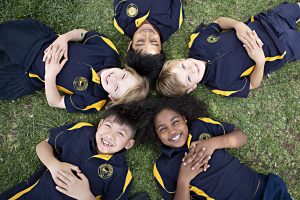 GOAL 1To improve student outcomes across the curriculum with an emphasis on Literacy and Numeracy.GOAL 2Continue to develop student social skills to participate effectively in the community.12 Month TargetAverage growth against the Victorian Curriculum in Literacy and Numeracy to be equal to or greater than 1.0, in twelve month period.
12 Month TargetAttitudes to School Survey results to be 85% and above, in all areas.Number of negative behaviour incidents recorded on the Sentral to decrease, when compared to previous two years. Parent Opinion Survey results in the area of Safety to be 85% or above.Key Improvement Strategy (KIS)Build teacher capacity to target teaching and learning, across all curriculum areas.Key Improvement Strategy (KIS)Build teacher capacity to implement a Positive School Wide Behaviour Support Plan.ActionsBuild teacher knowledge of instructional models.Build teacher capacity to analyse student achievement data against the Victorian Curriculum and plan for effective teaching.ActionsDevelop teacher knowledge and capacity to plan for and implement weekly SW-PBS lessons.Develop school community knowledge and awareness of the SW-PBS teaching matrix. Success IndicatorsWeekly Planners: Visibility of the Instructional Model within planning documents.Instructional Rounds: evidence of trialling and implementation of instructional model components.Professional Learning Schedule: places an emphasis on AIP priorities.Triangulation of data sets to inform teacher judgements (F & P, On-Demand, moderated work samples)Success IndicatorsSW-PBS Action Team to regularly seek feedback from students, teachers and parents in relation to the implementation of the SW-PBS Matrix, via surveys and within various forums.Sentral Data: Negative incident data to be reduced, when compared to previous years.Explicit wellbeing lessons evident in weekly planning documentsActivitiesEvaluate current knowledge and use of effective teaching practices used across the school.  Evaluate instructional models and agree on a SHPS Instructional  Model to trial and constantly refine.Build staff capacity in relation to the components of the SHPS Instructional Model.Professional Learning Schedule to accommodate cross-levelled professional discussions, using data and Victorian Curriculum F-10.ActivitiesImplement SW-PBS Teaching Matrix.Build staff capacity in relation to the implementation of SW-PBS and Respectful Relationships.Investigate and trial a reward/recognition system to compliment the SW-PBS implementation. 
